Budapest, 2019. november 11.MEGHÍVÓ A SEMMELWEIS EGYETEM BARÁTI KÖRÉNEK KÖZGYŰLÉSÉRE	Értesítjük Önt, mint a Semmelweis Egyetem Baráti Körének tagját, hogy a 2019. évi közgyűlésünk		időpontja: 2019. november 27., szerda 17:00 óra; határozatképtelenség esetén ugyanezen a napon 18:00 óra – ünnepi összejövetelünket követően;		helye: a Semmelweis Egyetem Elméleti Orvostudományi Központ Beznák Aladár terme (1094 Budapest, Tűzoltó u. 37-47. I. em.; bejárat a Thaly Kálmán u. felől, megközelíthető a Semmelweis Klinikák metróállomástól).A közgyűlésre Önt tisztelettel meghívjuk.Napirend:Elnöki tájékoztató a Baráti Kör 2019. évi tevékenységéről; tervek 2020-ra  Dr. Rosivall LászlóA Fogorvosi Tagozat tevékenységeDr. Szomolányi Gy. IstvánTájékoztató a Baráti Kör taglétszámának alakulásárólDr. Molnár László Pénztárosi beszámolóAknai KárolynéA Felügyelő Bizottság jelentéseDr. Kelemen ZsoltEgyebekTekintettel arra, hogy fontos kérdésekben kell közös döntéseket hozni, számítunk megjelenésére. Nagyrabecsüléssel és szívélyes üdvözlettel,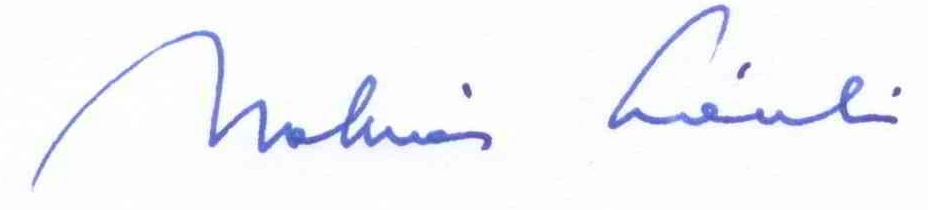 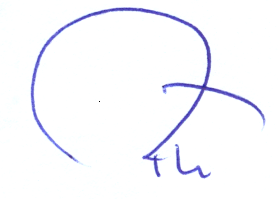 Dr. Molnár László			                  Prof. emer. Dr. Rosivall László               a Baráti Kör titkára			                               a Baráti Kör elnöke